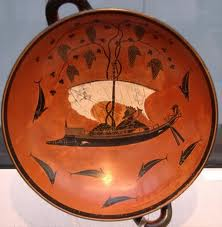 ceramiartEL ARTE ES PARA TI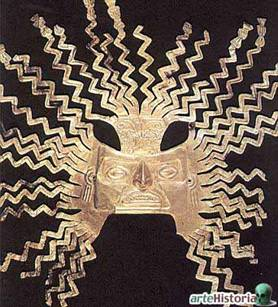 C                              ERAMIART                                    EL ARTE ES PARA TI 